StandardEco-Bio Turismo- Requisiti Obbligatori -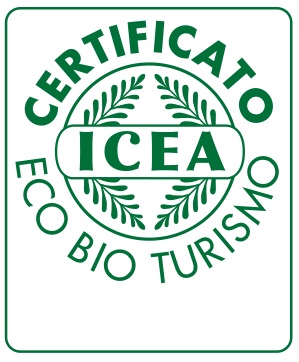 REQUISITI OBBLIGATORIINDICE1	tutela dell’ambiente e delle risorse naturali	21.1	Agricoltura Biologica	21.1.1	Indicatori	21.2	Paesaggio e biodiversità	21.2.1	Indicatori	21.3	Verde ornamentale e ricreativo	21.3.1	Indicatori	22	gestione ecologica delle strutture RICETTIVe	22.1	Inquinamento Indoor	22.1.1	Indicatori	22.2	Riduzione consumi energetici per riscaldamento invernale e raffrescamento estivo	32.2.1	Indicatori	32.3	Riduzione consumi per impianti di illuminazione ed apparecchi elettrici	32.3.1	Indicatori	32.4	Contenimento dei consumi idrici	32.4.1	Indicatori	32.5	Riduzione e corretta raccolta dei rifiuti	42.5.1	Indicatori per la riduzione dei rifiuti	42.5.2	Indicatori per la raccolta differenziata dei rifiuti	42.5.3	Indicatori di “acquisti verdi”	42.6	Informazione e sensibilizzazione degli ospiti	52.6.1	Indicatori	53	promozione della cultura locale	53.1	Promozione della cultura locale	53.1.1	Indicatori	54	ristorazione biologica	54.1	Alimentazione BIO	54.1.1	Indicatori	55	Mobilità sostenibile	65.1	Favorire l’impiego di mezzi pubblici	65.1.1	Indicatori	6tutela dell’ambiente e delle risorse naturaliIndicatoriL’organizzazione risulta certificata da organismo di certificazione autorizzato.IndicatoriSuperficie aziendale lasciata come habitat naturali/rinaturalizzati e corridoi lineari:  5%.IndicatoriAree di verde ornamentale e ricreativo gestite in accordo ai criteri definiti dal Reg. UE 834/2007 in materia di agricoltura biologica.gestione ecologica delle strutture RICETTIVeIndicatoriIl fumo, qualora non sia completamente vietato, è rigorosamente limitato in aree apposite attrezzate in accordo alla normativa vigente. Le pitture murali periodicamente utilizzate per rinnovare le camere e gli spazi in generale non rilasciano sostanze pericolose (vviste di certificazione ANAB-CEA e/o ecolabel).Vi è evidenza che gli arredi sono realizzati con materiali con nulla o bassa emissione di formaldeide e COV.IndicatoriLe caldaie (generatori di calore) ad acqua calda alimentate con combustibili liquidi o gassosi devono avere un rendimento minimo del 90 %.L’impianto di riscaldamento è dotato di un dispositivo di regolazione automatica e termostatica (con riduzione del riscaldamento nelle ore notturne e regolazione separata nelle varie ali dell’edificio).Gli impianti di condizionamento presentano un'efficienza energetica minima di classe A ai sensi della direttiva 2002/31/CE.Le finestre presentano un livello di isolamento termico adeguato alle condizioni climatiche locali, e un livello adeguato di isolamento acustico.Le operazioni di controllo e manutenzione sono svolte annualmente da un tecnico abilitato.L’organizzazione rileva e controlla i dati sui consumi per riscaldamento.IndicatoriAlmeno il 75% di tutte le lampadine installate nella struttura deve presentare un'efficienza energetica di classe A ai sensi della direttiva 98/11/CE.Almeno il 75% degli elettrodomestici (frigoriferi e congelatori) hanno efficienza energetica minima di classe A ai sensi della direttiva europea 94/2/CE.L’organizzazione rileva e controlla i dati sul consumo di elettricità (kWh).IndicatoriL’organizzazione ha adottato procedure e pratiche per il monitoraggio periodico e la manutenzione di tutti i punti di prelievo (rubinetti, docce, sciacqui del WC, tubi).L’organizzazione rileva e controlla i dati sul consumo di acqua (litri).L’organizzazione ha installato nei rubinetti e nelle docce appositi aeromiscelatori che limitano il flusso di acqua a non più di  al minuto.Le tazze del WC hanno un consumo di acqua di  e dispongono del dispositivo di bloccaggio e/o del doppio tasto.Gli urinatoi, qualora presenti, montano dispositivi di risciacquo automatico che consentono il risciacquo di un numero massimo di 5 urinatoi.Gli asciugamani nelle camere da letto vengono cambiati solamente quando richiesto dal cliente.Indicatori per la riduzione dei rifiutiNon vengono usate tovaglie, piatti e bicchieri “usa e getta”. l loro uso è ammesso unicamente qualora si impieghino dotti in materiale biodegradabile e comportabile e unicamente in caso di eventi che richiamino molte persone.Nei bagni non devono essere utilizzati, a meno che non sia richiesto dalla legge, prodotti per l'igiene del corpo monodose o monouso (quali shampoo, saponi, cuffie per la doccia, ecc.).Nei bagni sono usati bicchieri di vetro al posto di quelli in plastica.Quando disponibili sul mercato locale, vengono usati vuoti a rendere per alimenti e bevande.Indicatori per la raccolta differenziata dei rifiutiVengono sistematicamente separate tutte le tipologie di rifiuti.Sono a disposizione degli ospiti nelle aree comuni (es. sala pranzo e bar) appositi contenitori per la raccolta differenziata di carta, vetro, plastica, lattine.Viene effettuato, dove possibile, il compostaggio dei rifiuti organici.Indicatori di “acquisti verdi”La carta igienica e le salviette, nonché la carta per fotocopiatrici e stampanti sono di carta riciclata o ecologica certificata (Ecolabels, FSC, PEFC). l materiale informativo e pubblicitario è dotto in carta riciclata o ecologica certificata (Ecolabels, FSC, PEFC).Sono preferiti prodotti riciclabili o imballati con materiale riciclato.IndicatoriGli ospiti sono informati sulle iniziative ambientali prese mediante brochures, posters, video, Internet, ecc.E’ disponibile materiale informativo adeguato per la sensibilizzazione degli ospiti al risparmio energetico.Nei bagni e nelle toilette sono presenti informazioni adeguate che illustrino come contribuire al risparmio idrico.Nelle stanze sono disponibili informazioni facilmente accessibili che invitano gli ospiti alla raccolta differenziata dei rifiuti e che forniscono indicazioni sulle misure messe in atto dall’organizzazione.promozone della cultura localeIndicatoriL’organizzazione mette a disposizione degli ospiti, materiale informativo sugli elementi costitutivi della cultura locale, quale: pubblicazioni sui luoghi di interesse storico, culturale ed ambientale da visitare; programmi di manifestazioni ed iniziative culturali; percorsi naturalistici, storici, culturali; etc.ristorazione biologicaIndicatoriMobilità sostenibileIndicatoriNel web e nel materiale pubblicitario devono essere disponibili le informazioni su come  arrivare nella località utilizzando i mezzi pubblici e/o mezzi non motorizzati.All’interno della struttura sono disponibili informazioni sui servizi di trasporto pubblico utili per visitare il territorio.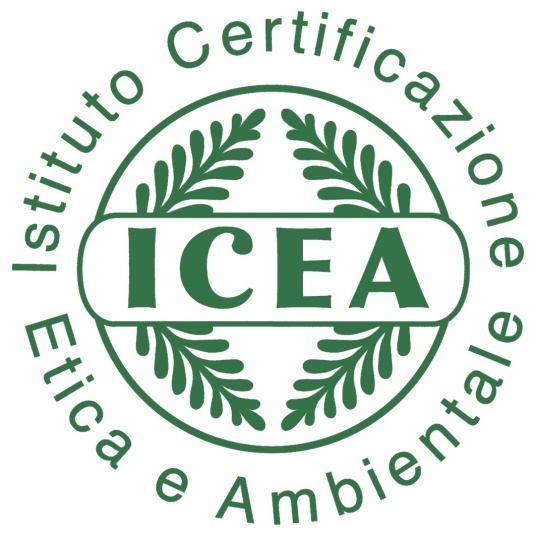 STANDARDSTANDARDCod. StatoEco-Tur_ObbligatoriEd. 00  -  Rev.00Agricoltura BiologicaL’organizzazione è tenuta ad attuare il metodo dell’agricoltura biologica conformemente alle disposizione di cui al Reg. CE 834/2007 nella gestione dell’azienda agricola e delle attività di trasformazione agroalimentare.Campo applicazioneAGPaesaggio e biodiversitàL’organizzazione è tenuta ad adottare misure idonee, in considerazione delle caratteristiche del territorio, a mantenere e/o reintrodurre gli elementi naturali caratteristici e gli agro-ecosistemi tipici.Campo applicazioneAGVerde ornamentale e ricreativoLe aree di verde ornamentale e ricreativo (giardini, parchi, tappeti erbosi, siepi, ecc.) devono essere gestite secondo i criteri dell’agricoltura biologica.Campo applicazioneAG, B&B, HO, CAInquinamento IndoorL’organizzazione è tenuta a minimizzare i rischi d’inquinamento dell’aria negli ambienti confinati.Campo applicazioneAG, B&B, HO, CARiduzione consumi energetici per riscaldamento invernale e raffrescamento estivoL’organizzazione è tenuta a ridurre i consumi energetici per la climatizzazione invernale ed estiva degli edifici, garantendo al contempo un adeguato confort.Campo applicazioneAG, B&B, HO, CARiduzione consumi per impianti di illuminazione ed apparecchi elettriciL’organizzazione è tenuta a ridurre i consumi di energia elettrica.Campo applicazioneAG, B&B, HO, CAContenimento dei consumi idriciL’organizzazione è tenuta a ridurre i consumi idrici.Campo applicazioneAG, B&B, HO, CARiduzione e corretta raccolta dei rifiutiL’organizzazione è tenuta ad adottare misure volte prioritariamente alla  riduzione della quantità di rifiuti prodotti, nonché a gestire correttamente la raccolta differenziata.Campo applicazioneAG, B&B, HO, CAInformazione e sensibilizzazione degli ospitiL’organizzazione è tenuta ad informare i propri ospiti delle misure ambientali messe in atto, nonché a promuovere azioni volte a sensibilizzare i propri ospiti sui comportamenti e che possono consentire una riduzione dell’impatto ambientaleCampo applicazioneAG, B&B, HO, CAPromozione della cultura localeL’organizzazione promuove la conoscenza della cultura locale.Campo applicazioneAG, B&B, HO, CAAlimentazione BIOL’organizzazione è tenuta ad offrire una ristorazione con prevalenza di prodotti da agricoltura biologica.Campo applicazioneAG, B&B, HO, CANella composizione del menù sono impiegati alimenti ed ingredienti da agricoltura biologica in misura almeno uguale al 51% del totale degli ingredienti calcolato in peso e su base settimanale. Nell’ambito di questa quota rientra anche il pesce da acquicoltura biologicaCampo applicazioneAG, B&B, HO, CAGli alimenti e gli ingredienti da agricoltura biologica devono essere chiaramente indicati nel menù.Di norma deve essere servita acqua dell’acquedotto. E’ ammesso l’uso di acqua minerale, a condizione che sia disponibile in contenitori di vetro e, ove disponibile, a rendere che venga da fonti presenti nella regione in cui è ubicata la struttura turistica o in regioni confinantiCampo applicazioneAG, B&B, HO, CAl menù deve presentare pietanze tipiche della cucina locale o regionalel menù deve presentare poste per vegetarianiNella somministrazione di alimenti e bevande devono essere impiegati dotti aziendali almeno nella misura minima prevista dalle varie leggi regionali, e dotti reperiti presso aziende agricole locali e aziende agroalimentari locali che ducono e vendono dotti da agricoltura biologica.Campo applicazioneAGFavorire l’impiego di mezzi pubbliciL’organizzazione è tenuta a favorire ed incoraggiare i turisti che decidono di impiegare i mezzi pubblici e/o mezzi di trasporto non motorizzati per spostarsi all’interno del territorio e per andare alla scoperta dei sui tesori.Campo applicazioneAG, B&B, HO, CA